MOUVEMENT 2024 - SAVOIE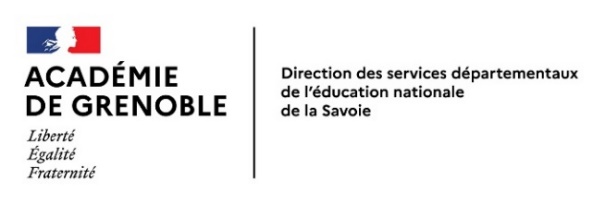 demande de majoration de barème pour rapprochement
avec le détenteur de l’autorité parentale conjointeDocument à transmettre avant le 19 avril 2024 à la DSDEN, division du 1er degré, par mail à ce.dsden73-mouvement@ac-grenoble.frRègles du mouvement régissant les demandespour rapprochement avec le détenteur de l’autorité parentale conjointeLes enseignants ayant à charge un ou des enfants de moins de 18 ans au 31/08/2024 et exerçant l’autorité parentale conjointe (garde alternée, garde partagée, droits de visite). La bonification est établie sur  la commune de résidence professionnelle ou privée du détenteur de l’autorité parentale conjointe ou sur la résidence familiale des enfants. La bonification est appliquée soit sur un vœu précis commune soit sur un vœu groupe dans lequel se trouve la commune où résident le détenteur de l’autorité parentale ou les enfants..Pièces à joindre :justificatif attestant de l’autorité parentale conjointe (décision de justice)et définissant les modalités d’exercice du droit de visite ou d’organisation de l’hébergementjustificatif de domicile du détenteur de l’autorité parentale conjointe Situation de l’intéressé(e)NOM Prénom : …………………………………………………………………………………………………….…..……………………………Affectation en 2023/2024 (école + ville) : …………………………………………………………………………………………………Adresse personnelle : …………………………………………………………………………………….…….…………..…………..……………………………………………………………………………………………..…………………………………………………………….……………Téléphone : ____ / ____ / ____ / ____ / ____Adresse électronique professionnelle : ……………………………………………………………………….…… @ac-grenoble.frCommune demandée pour l’APC: …………………………………………………………………………….…..………………………Date de la demande : ____ / ____ /2024Signature du demandeur :